인도비자 신청 기재사항1. 현재 인도내에 체류중이십니까?  예(    ) 아니오(    )2. 현재 유효한 인도비자를 소지하고 계십니까?  예(    ), 아니오(    ) - “예” 인경우 : 비자종류 :            - 비자번호 :             - 비자 만료일 : 3. “긴급여권”인경우 전자비자 승인이 거절됩니다4. 전자비자는 인도 현지에서 서류를 심사후 승인이 결정됩니다. 심사과정에 있어서 명백한 이유없이 거절이 될수도 있습니다.  또한 1번 과 2번 항목중 1개 라도 “예” 에 해당되는 경우전자비자의 승인이 거절될수도 있으며, 승인 거절시 비용은 일체 환불이 되지 않음에 동의 합니다.  동의합니다(     ),   동의 안합니다(    )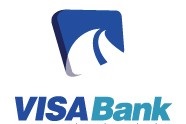 .신청비자종류출국예정일출국예정일출국예정일출국예정일출국예정일종 교종 교종 교종 교종 교신청인의 성명인도입국공항인도입국공항인도입국공항인도입국공항인도입국공항긴급연락처(HP)긴급연락처(HP)긴급연락처(HP)긴급연락처(HP)긴급연락처(HP)출생 도시명핸드폰 번호핸드폰 번호핸드폰 번호핸드폰 번호핸드폰 번호현주소우편번호우편번호우편번호우편번호우편번호최종학력군대 필 여부군대 필 여부군대 필 여부군대 필 여부육군(  ) 해군(   ) 공군(   ) / 계급:       / 지역 :      육군(  ) 해군(   ) 공군(   ) / 계급:       / 지역 :      육군(  ) 해군(   ) 공군(   ) / 계급:       / 지역 :      육군(  ) 해군(   ) 공군(   ) / 계급:       / 지역 :      육군(  ) 해군(   ) 공군(   ) / 계급:       / 지역 :      육군(  ) 해군(   ) 공군(   ) / 계급:       / 지역 :      육군(  ) 해군(   ) 공군(   ) / 계급:       / 지역 :      육군(  ) 해군(   ) 공군(   ) / 계급:       / 지역 :      육군(  ) 해군(   ) 공군(   ) / 계급:       / 지역 :      신청인의 아버지성명(돌아가셨어도 기재후 “망”표기)신청인의 아버지성명(돌아가셨어도 기재후 “망”표기)신청인의 아버지성명(돌아가셨어도 기재후 “망”표기)신청인의 아버지성명(돌아가셨어도 기재후 “망”표기)출생 도시명출생 도시명신청인의 어머니성명(돌아가셨어도 기재후 “망”표기)신청인의 어머니성명(돌아가셨어도 기재후 “망”표기)신청인의 어머니성명(돌아가셨어도 기재후 “망”표기)신청인의 어머니성명(돌아가셨어도 기재후 “망”표기)출생 도시명출생 도시명신청인의 배우자 성명신청인의 배우자 성명신청인의 배우자 성명신청인의 배우자 성명출생 도시명출생 도시명최근인도입국 기록여부최근인도입국 기록여부최근인도입국 기록여부예(  )아니요(  )예(  )아니요(  )예(  )아니요(  )예(  )아니요(  )비자타입:         발급일:        비자번호:            다녀온지역:비자타입:         발급일:        비자번호:            다녀온지역:비자타입:         발급일:        비자번호:            다녀온지역:비자타입:         발급일:        비자번호:            다녀온지역:비자타입:         발급일:        비자번호:            다녀온지역:비자타입:         발급일:        비자번호:            다녀온지역:비자타입:         발급일:        비자번호:            다녀온지역:비자타입:         발급일:        비자번호:            다녀온지역:비자타입:         발급일:        비자번호:            다녀온지역:비자타입:         발급일:        비자번호:            다녀온지역:비자타입:         발급일:        비자번호:            다녀온지역:비자타입:         발급일:        비자번호:            다녀온지역:최근 인도 방문시 체류했던 주소최근 인도 방문시 체류했던 주소최근 인도 방문시 체류했던 주소최근 인도 방문시 체류했던 주소최근 10년동안 방문한 국가명 최근 10년동안 방문한 국가명 최근 10년동안 방문한 국가명 최근 10년동안 방문한 국가명 직장명 작성시 본인 ( 아버지/ 배우자 ) 본인 ( 아버지/ 배우자 ) 본인 ( 아버지/ 배우자 ) 본인 ( 아버지/ 배우자 ) 본인 ( 아버지/ 배우자 ) 본인 ( 아버지/ 배우자 ) 본인 ( 아버지/ 배우자 ) 신청인이 무직, 혹은 학생인 경우 아버지 나 배우자의 정보 기재 신청인이 무직, 혹은 학생인 경우 아버지 나 배우자의 정보 기재 신청인이 무직, 혹은 학생인 경우 아버지 나 배우자의 정보 기재 신청인이 무직, 혹은 학생인 경우 아버지 나 배우자의 정보 기재 신청인이 무직, 혹은 학생인 경우 아버지 나 배우자의 정보 기재 신청인이 무직, 혹은 학생인 경우 아버지 나 배우자의 정보 기재 신청인이 무직, 혹은 학생인 경우 아버지 나 배우자의 정보 기재 신청인이 무직, 혹은 학생인 경우 아버지 나 배우자의 정보 기재 신청인이 무직, 혹은 학생인 경우 아버지 나 배우자의 정보 기재 신청인이 무직, 혹은 학생인 경우 아버지 나 배우자의 정보 기재 신청인이 무직, 혹은 학생인 경우 아버지 나 배우자의 정보 기재한국 직장명한국 직장전화한국 직장전화한국 직장전화한국 직장전화한국 직장전화직장 주소직   위한국회사 홈페이지 주소 한국회사 홈페이지 주소 한국회사 홈페이지 주소 한국회사 홈페이지 주소 * 관광비자 신청 시 : 아래에 인도 내 보증인 이름, 주소, 전화번호 또는 숙박업체 이름, 주소, 전화번호 기재 ** 상용비자 신청 시 : 아래에 인도 현지 업체 이름, 주소, 전화번호, 인도현지 홈페이지 주소 기재 *.* 관광비자 신청 시 : 아래에 인도 내 보증인 이름, 주소, 전화번호 또는 숙박업체 이름, 주소, 전화번호 기재 ** 상용비자 신청 시 : 아래에 인도 현지 업체 이름, 주소, 전화번호, 인도현지 홈페이지 주소 기재 *.* 관광비자 신청 시 : 아래에 인도 내 보증인 이름, 주소, 전화번호 또는 숙박업체 이름, 주소, 전화번호 기재 ** 상용비자 신청 시 : 아래에 인도 현지 업체 이름, 주소, 전화번호, 인도현지 홈페이지 주소 기재 *.* 관광비자 신청 시 : 아래에 인도 내 보증인 이름, 주소, 전화번호 또는 숙박업체 이름, 주소, 전화번호 기재 ** 상용비자 신청 시 : 아래에 인도 현지 업체 이름, 주소, 전화번호, 인도현지 홈페이지 주소 기재 *.* 관광비자 신청 시 : 아래에 인도 내 보증인 이름, 주소, 전화번호 또는 숙박업체 이름, 주소, 전화번호 기재 ** 상용비자 신청 시 : 아래에 인도 현지 업체 이름, 주소, 전화번호, 인도현지 홈페이지 주소 기재 *.* 관광비자 신청 시 : 아래에 인도 내 보증인 이름, 주소, 전화번호 또는 숙박업체 이름, 주소, 전화번호 기재 ** 상용비자 신청 시 : 아래에 인도 현지 업체 이름, 주소, 전화번호, 인도현지 홈페이지 주소 기재 *.* 관광비자 신청 시 : 아래에 인도 내 보증인 이름, 주소, 전화번호 또는 숙박업체 이름, 주소, 전화번호 기재 ** 상용비자 신청 시 : 아래에 인도 현지 업체 이름, 주소, 전화번호, 인도현지 홈페이지 주소 기재 *.* 관광비자 신청 시 : 아래에 인도 내 보증인 이름, 주소, 전화번호 또는 숙박업체 이름, 주소, 전화번호 기재 ** 상용비자 신청 시 : 아래에 인도 현지 업체 이름, 주소, 전화번호, 인도현지 홈페이지 주소 기재 *.* 관광비자 신청 시 : 아래에 인도 내 보증인 이름, 주소, 전화번호 또는 숙박업체 이름, 주소, 전화번호 기재 ** 상용비자 신청 시 : 아래에 인도 현지 업체 이름, 주소, 전화번호, 인도현지 홈페이지 주소 기재 *.* 관광비자 신청 시 : 아래에 인도 내 보증인 이름, 주소, 전화번호 또는 숙박업체 이름, 주소, 전화번호 기재 ** 상용비자 신청 시 : 아래에 인도 현지 업체 이름, 주소, 전화번호, 인도현지 홈페이지 주소 기재 *.* 관광비자 신청 시 : 아래에 인도 내 보증인 이름, 주소, 전화번호 또는 숙박업체 이름, 주소, 전화번호 기재 ** 상용비자 신청 시 : 아래에 인도 현지 업체 이름, 주소, 전화번호, 인도현지 홈페이지 주소 기재 *.* 관광비자 신청 시 : 아래에 인도 내 보증인 이름, 주소, 전화번호 또는 숙박업체 이름, 주소, 전화번호 기재 ** 상용비자 신청 시 : 아래에 인도 현지 업체 이름, 주소, 전화번호, 인도현지 홈페이지 주소 기재 *.* 관광비자 신청 시 : 아래에 인도 내 보증인 이름, 주소, 전화번호 또는 숙박업체 이름, 주소, 전화번호 기재 ** 상용비자 신청 시 : 아래에 인도 현지 업체 이름, 주소, 전화번호, 인도현지 홈페이지 주소 기재 *.* 관광비자 신청 시 : 아래에 인도 내 보증인 이름, 주소, 전화번호 또는 숙박업체 이름, 주소, 전화번호 기재 ** 상용비자 신청 시 : 아래에 인도 현지 업체 이름, 주소, 전화번호, 인도현지 홈페이지 주소 기재 *.* 관광비자 신청 시 : 아래에 인도 내 보증인 이름, 주소, 전화번호 또는 숙박업체 이름, 주소, 전화번호 기재 ** 상용비자 신청 시 : 아래에 인도 현지 업체 이름, 주소, 전화번호, 인도현지 홈페이지 주소 기재 *.* 관광비자 신청 시 : 아래에 인도 내 보증인 이름, 주소, 전화번호 또는 숙박업체 이름, 주소, 전화번호 기재 ** 상용비자 신청 시 : 아래에 인도 현지 업체 이름, 주소, 전화번호, 인도현지 홈페이지 주소 기재 *.* 관광비자 신청 시 : 아래에 인도 내 보증인 이름, 주소, 전화번호 또는 숙박업체 이름, 주소, 전화번호 기재 ** 상용비자 신청 시 : 아래에 인도 현지 업체 이름, 주소, 전화번호, 인도현지 홈페이지 주소 기재 *.* 관광비자 신청 시 : 아래에 인도 내 보증인 이름, 주소, 전화번호 또는 숙박업체 이름, 주소, 전화번호 기재 ** 상용비자 신청 시 : 아래에 인도 현지 업체 이름, 주소, 전화번호, 인도현지 홈페이지 주소 기재 *.* 관광비자 신청 시 : 아래에 인도 내 보증인 이름, 주소, 전화번호 또는 숙박업체 이름, 주소, 전화번호 기재 ** 상용비자 신청 시 : 아래에 인도 현지 업체 이름, 주소, 전화번호, 인도현지 홈페이지 주소 기재 *. 이름주소전화번호인도현지 홈페이지 주소인도현지 홈페이지 주소인도현지 홈페이지 주소인도현지 홈페이지 주소인도현지 홈페이지 주소인도현지 홈페이지 주소     * 한국내 보증인 정보 ----- [ 상용 (출장) 비자는 기재 안해도 됩니다) ]     * 한국내 보증인 정보 ----- [ 상용 (출장) 비자는 기재 안해도 됩니다) ]     * 한국내 보증인 정보 ----- [ 상용 (출장) 비자는 기재 안해도 됩니다) ]     * 한국내 보증인 정보 ----- [ 상용 (출장) 비자는 기재 안해도 됩니다) ]     * 한국내 보증인 정보 ----- [ 상용 (출장) 비자는 기재 안해도 됩니다) ]     * 한국내 보증인 정보 ----- [ 상용 (출장) 비자는 기재 안해도 됩니다) ]     * 한국내 보증인 정보 ----- [ 상용 (출장) 비자는 기재 안해도 됩니다) ]     * 한국내 보증인 정보 ----- [ 상용 (출장) 비자는 기재 안해도 됩니다) ]     * 한국내 보증인 정보 ----- [ 상용 (출장) 비자는 기재 안해도 됩니다) ]     * 한국내 보증인 정보 ----- [ 상용 (출장) 비자는 기재 안해도 됩니다) ]     * 한국내 보증인 정보 ----- [ 상용 (출장) 비자는 기재 안해도 됩니다) ]     * 한국내 보증인 정보 ----- [ 상용 (출장) 비자는 기재 안해도 됩니다) ]     * 한국내 보증인 정보 ----- [ 상용 (출장) 비자는 기재 안해도 됩니다) ]     * 한국내 보증인 정보 ----- [ 상용 (출장) 비자는 기재 안해도 됩니다) ]     * 한국내 보증인 정보 ----- [ 상용 (출장) 비자는 기재 안해도 됩니다) ]     * 한국내 보증인 정보 ----- [ 상용 (출장) 비자는 기재 안해도 됩니다) ]     * 한국내 보증인 정보 ----- [ 상용 (출장) 비자는 기재 안해도 됩니다) ]     * 한국내 보증인 정보 ----- [ 상용 (출장) 비자는 기재 안해도 됩니다) ]     * 한국내 보증인 정보 ----- [ 상용 (출장) 비자는 기재 안해도 됩니다) ]보증인의 이름보증인의 이름보증인의 전화번호보증인의 전화번호보증인의 전화번호보증인의 전화번호보증인의 전화번호보증인의 전화번호보증인의 전화번호보증인의 주소보증인의 주소